Antropología física y arqueología. Aplicación de técnicas anatómicas al estudio de los restos óseos humanos (SEU17357)SOLICITUD DE BECA BASES DE LA CONVOCATORIA: Se convoca una becaLos criterios para la asignación de becas serán:-Experiencia previa como colaborador en trabajos en yacimientos arqueológicos (25%)-Formación en áreas afines muy afines (Arqueología, Medicina y Biología) (25%).-Renta (25%).-CV, analizado de forma global (25%)PROCEDIMIENTO PARA SOLICITAR LA BECA:Matricularse del curso. Enlace de acceso Abonar el importe de preinscripciónCumplimentar este documento y enviarlo junto al expediente académico y acreditación de experiencia profesional y otros méritos  a formacion@fueca.esAPELLIDOS___________________________________________________NOMBRE______________________________________________________DNI______________________________________________________DATOS DE CONTACTODirección postal____________________________________________________________________________________________________________________________________Dirección de correo electrónico_________________________________________________Teléfono________________________________________________________________Firma en_________________a___________________________de 201NOTA: El plazo para solicitar la beca es hasta el 10 de octubre de 2017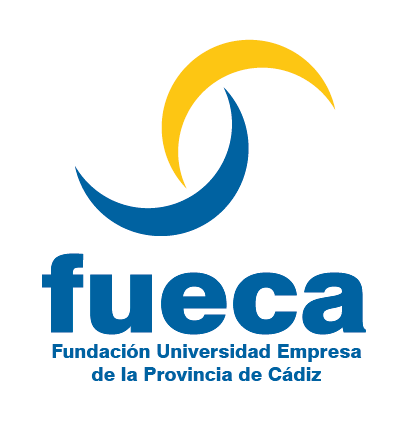 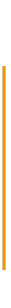 